Publicado en Madrid el 23/10/2018 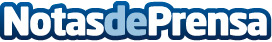 mediQuo cierra su segunda ronda de financiación por valor de 1,5 M €Gracias a la inversión de Target Global, importantes family office y socios expertos en el sector salud, entre otros, la startup se afianza en el mercado healhTech y se consolida como la plataforma de salud líder para consultas médicas. Con menos de un año de vida, las cifras de mediQuo son prometedoras: más de 140.000 descargas, más de 145.000 consultas médicas realizadas y posicionándose entre las 3 primeras apps de medicina en los markets de iOS y Android de salud
Datos de contacto:AutorNota de prensa publicada en: https://www.notasdeprensa.es/mediquo-cierra-su-segunda-ronda-de Categorias: Nacional Medicina Finanzas Emprendedores E-Commerce Recursos humanos Dispositivos móviles Innovación Tecnológica http://www.notasdeprensa.es